REPORTAIRES EN ACTION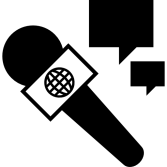 Nom de l’équipe (acronyme):Membres de l’équipe : Projet #1 : Les Nouvelles en Bref           (Écran vert)Projet #1 : Les Nouvelles en Bref           (Écran vert)Projet #1 : Les Nouvelles en Bref           (Écran vert)Projet #1 : Les Nouvelles en Bref           (Écran vert)DescriptionDescriptionVous devez choisir, rechercher, résumer et présenter trois (3) nouvelles à la manière d’un téléjournal.Durée : 2 à 3 minutes Vous devez choisir, rechercher, résumer et présenter trois (3) nouvelles à la manière d’un téléjournal.Durée : 2 à 3 minutes ContenuContenuNouvelle 1 : ________________________________________________________________Nouvelle 2 : ________________________________________________________________Nouvelle 3 : ________________________________________________________________Nouvelle 4 : ________________________________________________________________Nouvelle 5 : ________________________________________________________________Nouvelle 1 : ________________________________________________________________Nouvelle 2 : ________________________________________________________________Nouvelle 3 : ________________________________________________________________Nouvelle 4 : ________________________________________________________________Nouvelle 5 : ________________________________________________________________PositionsPositionsÀ remettreÀ remettreCinq titres (un pour chaque nouvelles)La copie finale du texte pour les cinq nouvelles (à l’ordinateur : Arial 12, ½ space)Liens internet des nouvelles originalesCinq titres (un pour chaque nouvelles)La copie finale du texte pour les cinq nouvelles (à l’ordinateur : Arial 12, ½ space)Liens internet des nouvelles originalesProjet #2 : Le Reportage sur le TerrainProjet #2 : Le Reportage sur le TerrainProjet #2 : Le Reportage sur le TerrainProjet #2 : Le Reportage sur le TerrainDescriptionDescriptionDescriptionVous devez choisir une nouvelle et la présenter à la manière d’un reportage en direct sur le terrain. Vous devez interviewer une personne en lien avec votre nouvelle.Durée : 2 à 3 minutes Reportaire 1Nom : _______________Reportaire 1Nom : _______________Reportaire 1Nom : _______________Nouvelle : __________________________________________________________________Endroit du tournage : _________________________________________________________Objet(s) à montrer? : _________________________________________________________           Personne à interviewer : ______________________________________________________Reportaire 2Nom : _______________Reportaire 2Nom : _______________Reportaire 2Nom : _______________Nouvelle : __________________________________________________________________Endroit du tournage : _________________________________________________________Objet(s) à montrer? : _________________________________________________________           Personne à interviewer : ______________________________________________________Reportaire 3Nom : _______________Reportaire 3Nom : _______________Reportaire 3Nom : _______________Nouvelle : __________________________________________________________________Endroit du tournage : _________________________________________________________Objet(s) à montrer? : _________________________________________________________           Personne à interviewer : ______________________________________________________Reportaire 4Nom : _______________Reportaire 4Nom : _______________Reportaire 4Nom : _______________Nouvelle : __________________________________________________________________Endroit du tournage : _________________________________________________________Objet(s) à montrer? : _________________________________________________________           Personne à interviewer : ______________________________________________________Reportaire 5Nom : _______________Reportaire 5Nom : _______________Reportaire 5Nom : _______________Nouvelle : __________________________________________________________________Endroit du tournage : _________________________________________________________Objet(s) à montrer? : _________________________________________________________           Personne à interviewer : ______________________________________________________À remettre pour tous les reportairesÀ remettre pour tous les reportairesÀ remettre pour tous les reportairesTitre de la nouvelle La copie finale du texte pour la nouvelle (à l’ordinateur : Arial 12, ½ space)Lien internet de la nouvelle originaleProjet #3 : Les Prévisions MétéorologiquesProjet #3 : Les Prévisions MétéorologiquesProjet #3 : Les Prévisions MétéorologiquesProjet #3 : Les Prévisions MétéorologiquesDescriptionVous devez présenter les prévisions météorologiques en incluant les informations suivantes :Durée : 2 à 3 minutes Vous devez présenter les prévisions météorologiques en incluant les informations suivantes :Durée : 2 à 3 minutes Vous devez présenter les prévisions météorologiques en incluant les informations suivantes :Durée : 2 à 3 minutes ContenuAujourd’hui :Température (maximum et minimum)Couverture nuageusePrécipitations (%, quantité)Vent (direction, km/h)Autres informations…Conseils pour la journée…Demain :Température (maximum et minimum)Couverture nuageusePrécipitations (%, quantité)Vent (direction, km/h)Autres informations…Conseils pour la journée…Aujourd’hui :Température (maximum et minimum)Couverture nuageusePrécipitations (%, quantité)Vent (direction, km/h)Autres informations…Conseils pour la journée…Demain :Température (maximum et minimum)Couverture nuageusePrécipitations (%, quantité)Vent (direction, km/h)Autres informations…Conseils pour la journée…Aujourd’hui :Température (maximum et minimum)Couverture nuageusePrécipitations (%, quantité)Vent (direction, km/h)Autres informations…Conseils pour la journée…Demain :Température (maximum et minimum)Couverture nuageusePrécipitations (%, quantité)Vent (direction, km/h)Autres informations…Conseils pour la journée…PositionsÀ remettreLa copie finale du texte pour la nouvelle (à l’ordinateur : Arial 12, ½ space)La copie finale du texte pour la nouvelle (à l’ordinateur : Arial 12, ½ space)La copie finale du texte pour la nouvelle (à l’ordinateur : Arial 12, ½ space)Projet #4 : La Critique de Film                (Écran vert)Projet #4 : La Critique de Film                (Écran vert)DescriptionVous devez choisir un film à critiquer. Parlez des points positifs et négatifs du film. Il faut présenter cette critique à la façon d’une conversation entre deux personnes.Durée : 2 à 3 minutes ContenuIntroduction (nom, nom équipe, ‘’la critique de film’’)IntroductionTitre du filmAnnée de production et compagnieProducteur(s)Acteurs principauxRésumé completPoints positifsPoints négatifs / à améliorerScore final ‘sur 5’ avec raisons du choixÀ voir? À éviter?Conclusion (merci..., nom, nom équipe, annonce du prochain segment)PositionsÀ remettreLa copie finale du texte pour la nouvelle (à l’ordinateur : Arial 12, ½ space)Projet #5 : Les pauses publicitaires         (Écran vert)Projet #5 : Les pauses publicitaires         (Écran vert)DescriptionVous devez créer 2 pauses publicitaires. Une doit présenter un produit et l’autre doit présenter un service.Durée : 30 secondes par publicité ContenuPublicité 1 (produit) : _______________________________________________________Publicité 2 (service) : _______________________________________________________